ТЕРРИТОРИАЛЬНАЯ ИЗБИРАТЕЛЬНАЯ  КОМИССИЯг. КАРАБУЛАКП О С Т А Н О В Л Е Н И Е19 июля 2019 г.	                                                                                    №57/115-4		                                                 г. КарабулакОб открытии специального избирательного счета Политической партией «Российская партия пенсионеров за социальную справедливость» 	В соответствии со статьей 91 Закона Республики Ингушетия 
«О муниципальных выборах в Республике Ингушетия» и на основании документов, представленных  Политической партией «Российская партия пенсионеров за социальную справедливость», территориальная избирательная  комиссия г. Карабулак постановляет:1. Разрешить  Политической партии  «Российская партия пенсионеров за социальную справедливость»  открыть специальный избирательный счет для формирования избирательного фонда в Ингушском ОСБ № 8633  ПАО «Сбербанк России».2. Направить настоящее постановление в средства массовой информации для опубликования и разместить настоящее постановление на официальном сайте администрации г. Карабулак в сети «Интернет».Председательтерриториальной избирательной комиссии г. Карабулак  А.М.АмхадовСекретарьтерриториальной избирательной комиссии г. КарабулакС.И.Плиев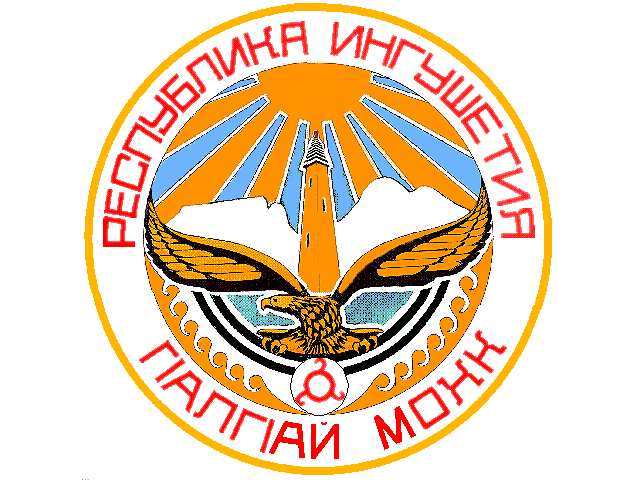 